(Entry cost €20 each by post. It costs €25 on Sunday 28th)Name (PRINT)_______________________________________________________________Address______________________________________________________________________________________________________________________Date of Birth______________Mobile___________________________E-Mail_____________________________________AAI Club if applicable__________________________________________________________I agree to accept the rules and conditions of this event and enter at my own risk.Signature_____________________________Fill in this form for each person to be entered and send it to Owen McLoughlin, 17 Barton Drive, Rathfarnham, Dublin 14 by Tuesday 23rd Sept. with €20 cheque/Postal Order made out to Rathfarnham WSAF Athletic Club for each entry. Pick up Number, T-Shirt and Goody Bag at at Rathfarnham WSAF AC Clubhouse, Main Street, Rathfarnham on the Friday 26th Sept. (19.00 – 21.00) or Saturday 27th (12.00 – 16.00). You can also pick them up at Registration in Terenure College Gym, Templeogue Road, Terenure on race day 28th Sept (8.00 – 9.30).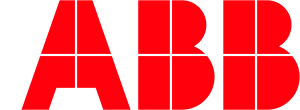 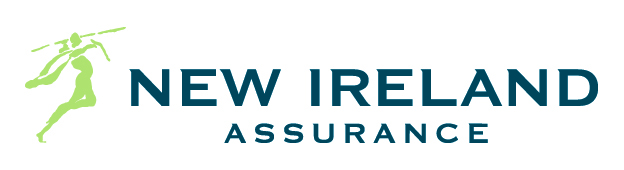 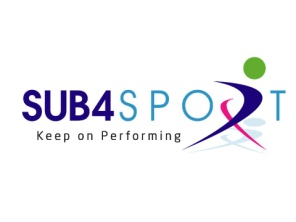 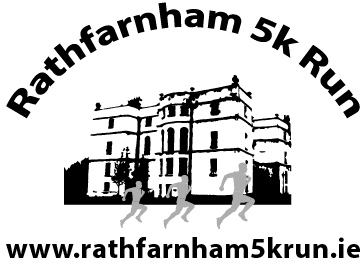 Registration FormNew Ireland Rathfarnham 5k Run Sunday 28th September 2014 at 10.00 Circle correct categories:     Male          Female              Junior (U.20)            Senior              MasterOver 40            Over 45            Over 50            Over 55              Over 60             